Little Heath Sixth Form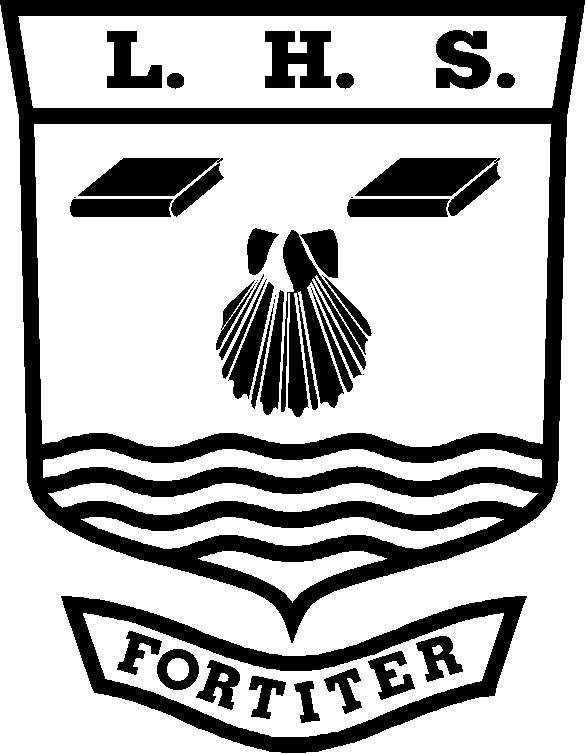 Drama Personal Learning ChecklistStudent Name:   ……………………….…………………………………..………KEY:  Red = with difficulty     Amber = not sure    Green = yesGrade tracking:Note: You should discuss this checklist regularly with your subject teacher/mentorUnit Name: Unit 2: Theatre Text In PerformanceUnit Code: 6DR02Unit Requirements:80 Marks Total – Externally Examined40 Marks – Section A – Performance of a monologue (30 marks) and written performance concept (10 marks).40 Marks – Section B – Performance of a group scripted piece.There is the opportunity to take design options for these two performances.Unit Requirements:80 Marks Total – Externally Examined40 Marks – Section A – Performance of a monologue (30 marks) and written performance concept (10 marks).40 Marks – Section B – Performance of a group scripted piece.There is the opportunity to take design options for these two performances.Minimum Target Grade:Aspirational Target Grade:GCSE Re-Cap (Skills and Knowledge)RedAmberGreenPractical Skills for performance assessment (Unit 3).Knowledge of rehearsal methods and strategies for creating drama.Working on creating your own play / performance (Unit 3).Skills  RedAmberGreenTo address this before the exam I will:-Vocal skills: sustained clarity, pause, pace, pitch, tone, inflection and projection.Movement Skills: ability to embody character, use gesture, poise and stillness with control and sensitivity.Characterisation Skills: show understanding of the role and it’s context, complete, consistent and fully committed.Communication Skills: excellent rapport with other performers, fantastic communication with audience and examiner and full awareness of audience response.To work on a script as an actor, director and designer.To show creativity and commitment.To write a brief, accurate and well researched concept.Knowledge/SpecificationUnderstanding of two chosen texts (including plot, characters, themes, issues etc.).Understanding of SCHP influence of two chosen texts (including playwright, time of writing, time of first performance and contextual knowledge relating to plot).Understanding of appropriate and creative performance styles, theatre companies and practitioners for practical application.Understanding of the purpose of and ability to create a directors concept.Understanding of the role an audience plays in a performance.REVISIONUse the information on this checklist to make revision cards and notesGradeDateGradeDateGradeDateGradeDateGradeDateGradeDate